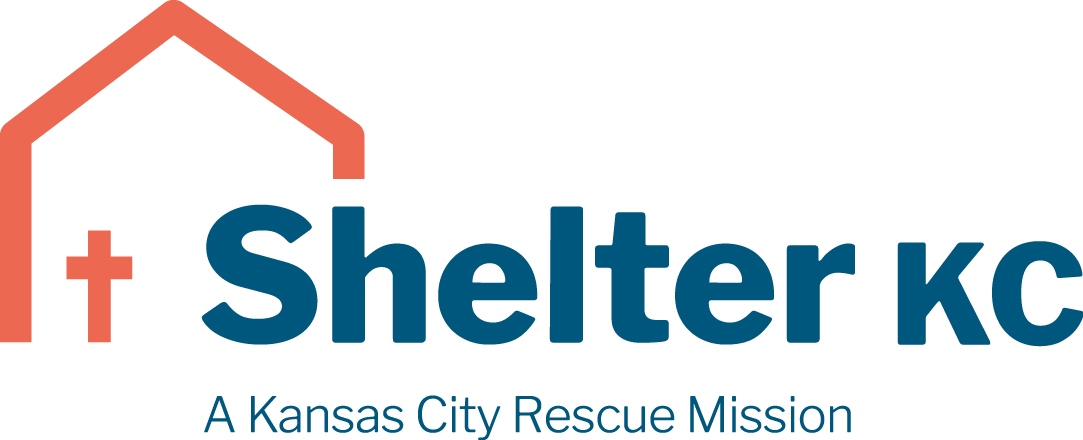 Women’s Center Residential Care MentorShelter KC is hiring a full-time Residential Care Mentor to serve in our Women’s Center. Shelter KC is a Christ-centered community serving among the poor and homeless of Kansas City. The Women’s Center is a 20-bed residential facility for single, homeless women located near downtown KC. We offer hope and the opportunity for reconciliation and transformation through programs of relief, recovery and reentry, empowering those we serve to reach their full potential.Primary Job Responsibilities include but are not limited to:Monitor the Women’s Center Campus, security system, phone calls, entry doors and resident safety; Screen anyone coming into the centerEncourage and nurture a mentoring community that is peaceful and relaxingEnsure client confidentialityMaintain physical safety of all clientsProcess and handle all client emergencies according to policyManage mealtimes with residentsAssess and inventory Center’s physical needsPrepare and monitor the chore scheduleTransport clients to activities as neededMaintain accurate records, data bases, statistical information, and documentationManage the front desk as needed: answer phones, greet and welcome guests, staff, and clients, provide tours, sign in visitors and clients, complete over the phone intakes, etc.Perform other duties as assigned and neededRequired Qualifications:1 year of relevant/similar work experience in social services preferredProfessing Christian who is active in their local churchHave a heart and passion for the homeless communityHave a valid driver’s license and clean driving recordHave experience with cooking mealsExcellent people skillsCritical thinking and analytical decision-making abilitiesGood communication skillsKnowledge of Microsoft Office Suite (Word, Excel, Outlook)Ability to multi-task and handle potentially stressful situationsPreferred Qualifications:Experience working with homelessness, domestic violence, trauma, mental illness, and/or other challenges is a plusThis is a full-time position. 2pm to 10pm – hours may vary.All staff are required to adhere to and fully support Shelter KC’s Mission Statement, Core Values, and Statement of Belief which can be found here: https://www.shelterkc.org/about/employment/To apply, please visit https://www.shelterkc.org/wp-content/uploads/2021/01/Pre-Employment-Questionnaire.pdfJob Type: Full-timePay: $16.00 per hour for day and evening shifts.